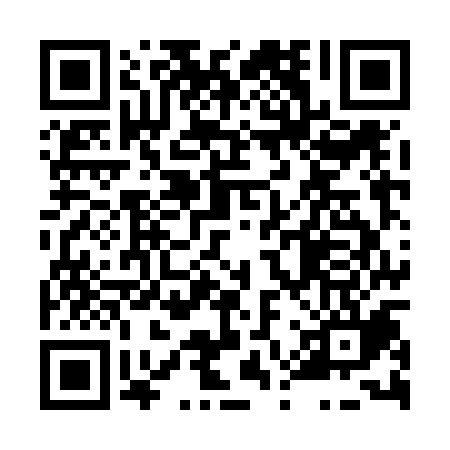 Prayer times for Bohdalec, Czech RepublicWed 1 May 2024 - Fri 31 May 2024High Latitude Method: Angle Based RulePrayer Calculation Method: Muslim World LeagueAsar Calculation Method: HanafiPrayer times provided by https://www.salahtimes.comDateDayFajrSunriseDhuhrAsrMaghribIsha1Wed3:165:3312:535:588:1310:212Thu3:135:3112:535:598:1510:233Fri3:105:3012:536:008:1610:264Sat3:075:2812:536:018:1810:295Sun3:045:2612:526:018:1910:316Mon3:015:2512:526:028:2110:347Tue2:585:2312:526:038:2210:378Wed2:555:2112:526:048:2410:409Thu2:525:2012:526:058:2510:4210Fri2:495:1812:526:068:2710:4511Sat2:465:1712:526:078:2810:4812Sun2:425:1512:526:078:3010:5113Mon2:395:1412:526:088:3110:5414Tue2:375:1312:526:098:3210:5615Wed2:365:1112:526:108:3410:5916Thu2:355:1012:526:118:3511:0117Fri2:355:0912:526:128:3611:0218Sat2:345:0712:526:128:3811:0219Sun2:345:0612:526:138:3911:0320Mon2:345:0512:526:148:4011:0321Tue2:335:0412:526:158:4211:0422Wed2:335:0312:526:158:4311:0423Thu2:325:0212:536:168:4411:0524Fri2:325:0112:536:178:4511:0625Sat2:325:0012:536:188:4611:0626Sun2:314:5912:536:188:4811:0727Mon2:314:5812:536:198:4911:0728Tue2:314:5712:536:208:5011:0829Wed2:304:5612:536:208:5111:0830Thu2:304:5512:536:218:5211:0931Fri2:304:5412:546:228:5311:09